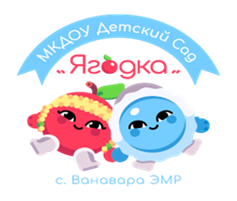 Консультация для родителей «Социальные навыки детей младшего дошкольного  возраста. Игры, способствующие формированию социальных навыков».К 3 – м годам, при успешном преодолении «кризиса третьего года жизни», ребенок начинает осознавать себя как личность. Он отделяет себя от взрослого и заново открывает мир людей, определяя свое место в этом мире как самостоятельной личности. Ребенок целеустремленно старается реализовать свои замыслы, ищет поддержку и одобрение взрослых. У него появляются чувство собственного достоинства, гордость за свои достижения.Постигая социальный мир, ребенок с готовностью «впитывает» поведение взрослых. Подражательность, легкая внушаемость и самовнушаемость – основные характерные особенности нервно-психической организации младшего дошкольника в этот период.Малыш еще не имеет прочного закрепленных представлений, недостаточно разбирается в отношениях и связях между явлениями окружающей жизни, поэтому легко верит всему, следуя наглядному примеру.Новые впечатления в этом возрасте оставляют яркий эмоциональный след, влияют на бессознательное поведение уже взрослых людей.Роль родителей в приобретении ребенком социальных навыков в этом возрасте трудно переоценить. Малыш охотно и энергично повторяет за эмоционально значимым для него человеком образцы жестов, манер, слов. Используйте эту особенность возраста в играх, направленных на умение взаимодействовать с другими людьми. Игры с правилами создают условия, требующие от ребенка определенных волевых усилий, необходимых для достижения успеха. Игры способствуют формированию доброжелательных отношений малыша со сверстниками и взрослыми.Игры, способствующие формированию социальных навыков.А что у нас на ножках?Материал: разноцветные ленточки, коврик.Ход игры.Ребенок лежит на спине, вытянув прямые сомкнутые ноги. Взрослый каждый раз повязывает ему на стопу разноцветные ленточки так, чтобы ребенок их видел. По команде «А что у нас на ножках?» ребенок приподнимает носки и одновременно голову, смотрит на ноги на счет 1,2,3,4, затем медленно опускает на коврик голову, затем ноги.Взрослый контролирует положение позвоночника ребенка, который должен всей спиной прижиматься к коврику.Обручи.Материал: обручи.Ход игры.Ребенок стоит или сидит. Взрослый катит обруч к противоположной стене комнаты. Ребенок бежит за ним и приносит обруч взрослому, тот вновь катит обруч и при этом дает команду:- Покатили обручи!Ребенок катит уже свой обруч.Затем взрослый и ребенок высоко поднимают свои обручи и со словами: «Подняли высоко - высоко», - вытягиваются, смотрят вверх. Потом надевают обручи через голову на себя и, опуская на пол, приговаривают:- Бух, бух, упал обруч.Перешагивают через обруч и катают их по комнате.Заинька – паинька.Ход игры.Взрослый становится против ребенка и просит его повторять за ним движения в соответствии со словами песни:Заинька, поклонись, серенький, поклонись,Вот так, вот сяк поклонись!(Кланяется в разные стороны.)Заинька, повернись, серенький, повернись,Вот так, вот сяк повернись!(Поворачивается, руки ан поясе.)Заинька, топни ножкой, серенький, топни ножкой,Вот так, вот сяк топни ножкой!(Топает по очереди каждой ножкой.)Строим кукле комнату.Необходимый материал: кукла, игрушечная собачка, игрушечная мебель (стол, стулья, кровать), чайная посуда.Ход игры.На столе перед ребенком стоит мебель для куклы Кати – два стула, стол, шкаф для белья, кровать, диван, кресло. Взрослый называет предметы мебели, а ребенок повторяет.- Наша Катя, - рассказывает взрослый, - купила новую мебель. Она покажет нам свои покупки, а мы советуем ей, как расставить мебель в комнате. – Взрослый предлагает ребенку рассмотреть мебель, затем расставляет ее.Посмотреть на Катину мебель приходит собачка. Ребенок рассказывает ей, какую мебель купила кукла. Взрослый побуждает ребенка использовать в речи слово «мебель». Собачка пытается запомнить названия предметов мебели, но путает стул с креслом, диван с кроватью.Взрослый предлагает поиграть в игру «Чего не стало?», чтобы помочь собачке запомнить новые слова. Ребенок закрывает глаза, а взрослый прячет какой-либо предмет мебели. Ребенок угадывает, какого предмета мебели не хватает.Игра повторяется 3-4 раза.Использованная литератураА.С. Галанов «Развитие ребенка от 2 до 3 лет» М.: Айрис – пресс, Москва, 2007.